普通型高級中等學校生命教育學科中心112 學年度第二學期素養導向教學系列：生命教育公開授課(混成)  實施計畫依據中華民國112年7月11日臺教國署高字第1120090139號函生命教育學科中心112學年度工作計畫。貳、辦理單位　  一、指導單位：教育部國民及學前教育署　  二、主辦單位：普通型高級中等學校生命教育學科中心－國立羅東高級中學 參、參與對象一、全國各公私立高中職（含縣立、完全中學）之生命教育授課教師二、加深加廣選修課程授課教師三、對於生命教育跨領域、議題有興趣之高中職教師肆、時間、主題、會議代碼伍、報名方式 一、本研習採「線上及實體混成」授課，實體開放「10名」教師參與。參加實體研習請務必報名，參與教師請至全國教師在職進修網報名，以利行政上作業。　  二、如有疑義，請洽普通型高級中等學校生命教育學科中心助理張倩斐小姐      電話：（03）954-0381，信箱：lifeedultsh@gmail.com。注意事項一、請貴校惠予參加人員公(差)假。線上公開課中如要發問/留言，請於留言板先行留言，授課老師將於「說、議課」時段進行討論及回覆。三、本研習開啟2個鏡頭，一台鏡頭看「授課進度」，設置在教室側邊，鏡頭朝向老師、黑板、部分前排學生的位置；一台鏡頭看「學生學習狀況」，設置在教室前方講桌，鏡頭朝向學生。您可選取「釘選」畫面功能，自行選擇觀看授課進度/學生學習狀況。四、本研習的收音採環境音模式(會聽到周遭環境所有的聲音，可能無法聽得很清楚)，授課教師已將麥克風調整至班級上課可接受的最大音量，再請師長調整您的視聽設備至最適音量，謝謝體諒。五、參加研習者，各場次核發1-2小時研習時數，於研習結束前10分鐘於留言板處填寫回饋單, 視為本場次研習簽到退及登錄時數之依據。112 學年度第二學期素養導向教學系列：生命教育公開授課(混成)  課程表【第一場次】時間：113年04月17日(週三) 11:00-13:00課程代碼：meet.google.com/oqy-vyus-ipe地點：國立羅東高中輔導處-四樓生命教育專科教室授課年級：高一【第二場次】一、時間：113年04月25日(週四) 13:00-16:10二、課程代碼：meet.google.com/pjh-eatb-iqk三、地點：臺中市私立衛道高級中學-圖書館討論室1-1四、授課年級：高三交通資訊【第一場次】國立羅東高中-國立羅東高中輔導處-四樓生命教育專科教室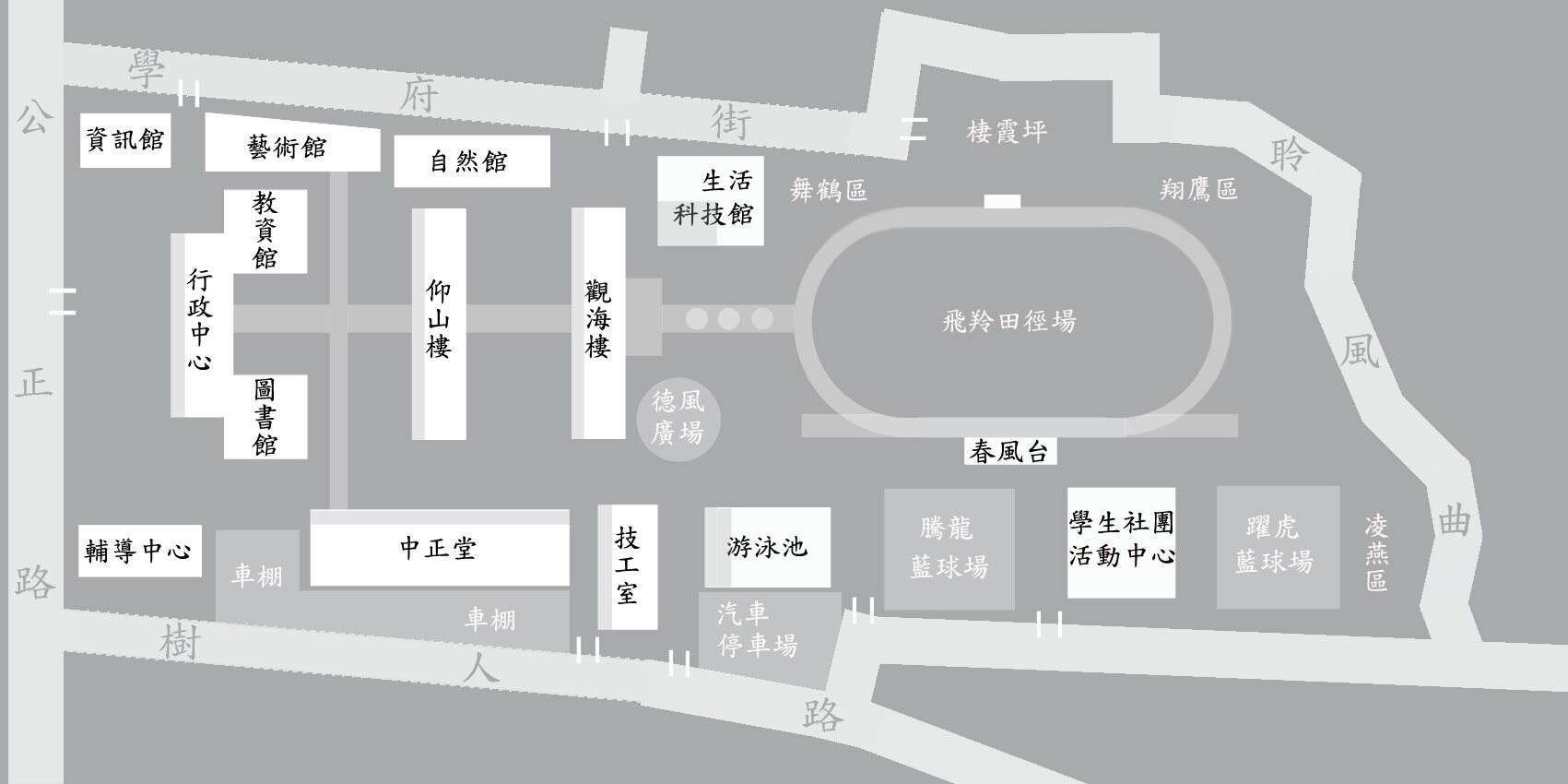 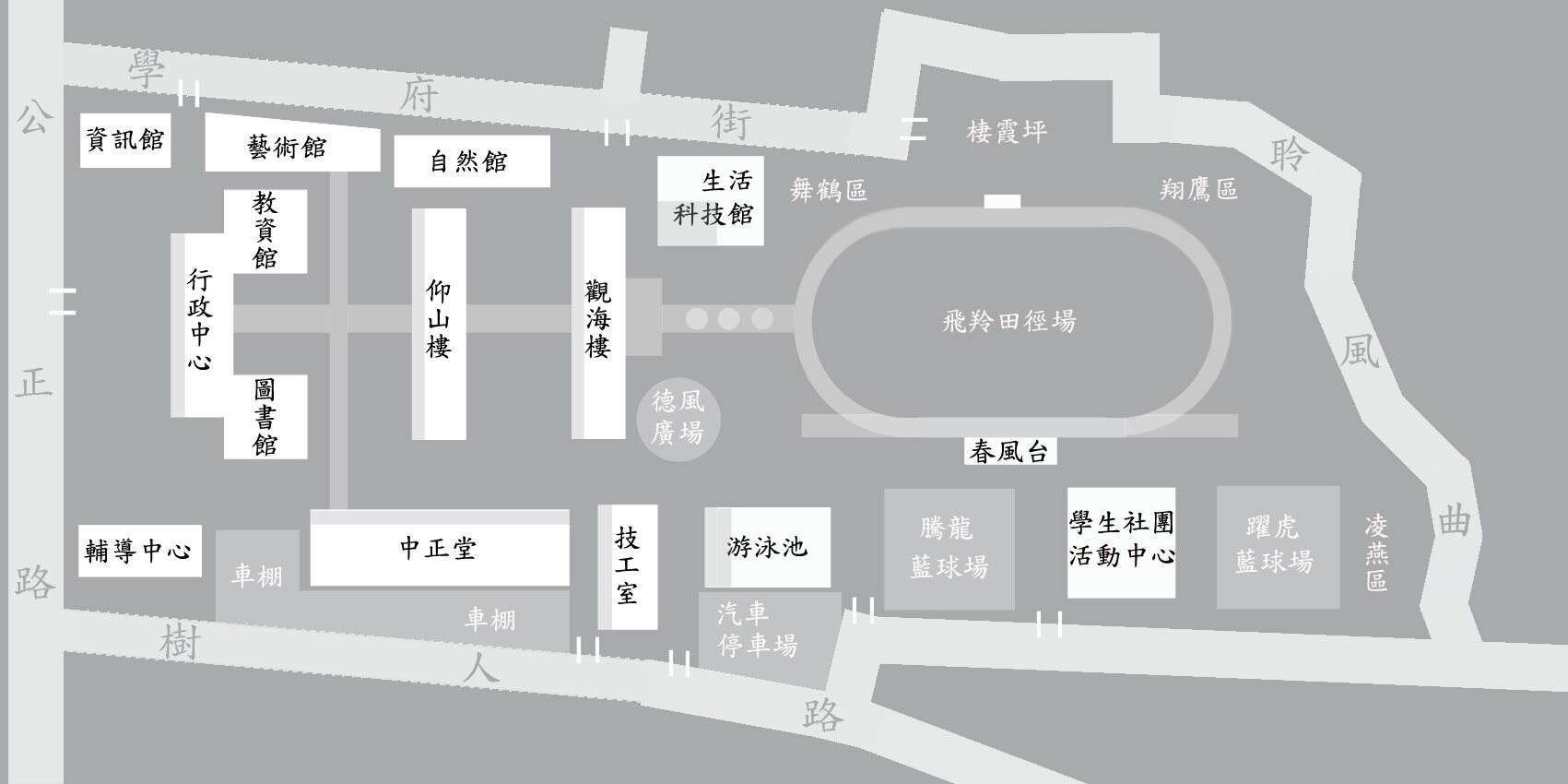 【第二場次】臺中市私立衛道高級中學-圖書館討論室1-1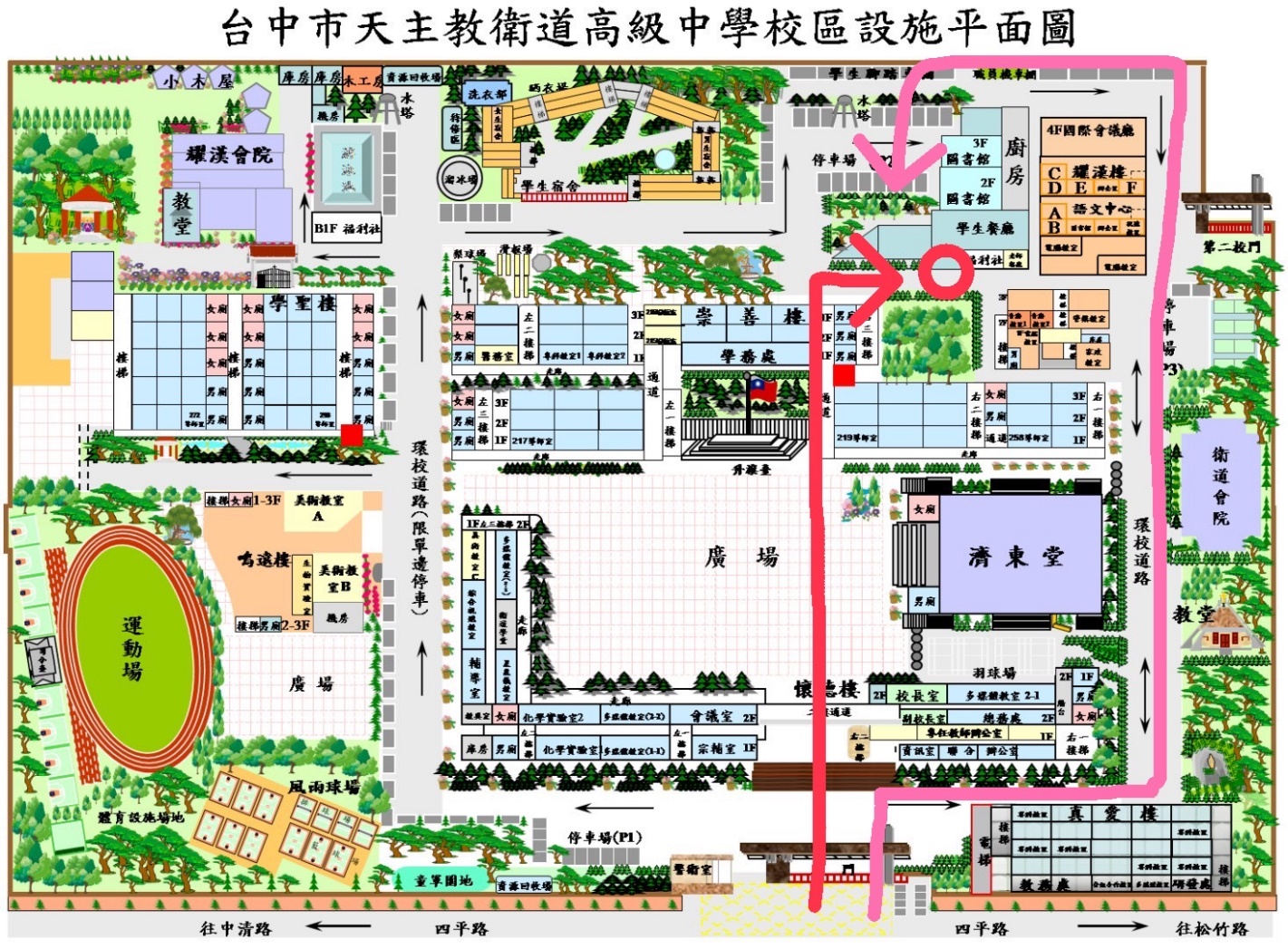 紅線：人行路線，紅圈：研習場地粉線：車行路線，粉框：停車場場次日期/課程時間主題講師授課地點(實體)meet代碼(線上)課程代碼一113年04月17日(週三)11:00-13:00生命教育必修課程see learning（慈悲教育）融入靈性修養課程羅東高中李若茝老師國立羅東高中輔導處四樓生命教育專科教室(敬備午餐)oqy-vyus-ipe4294138二113年04月25日(週四)13:00-16:10加深加廣選修課程我與正義的距離衛道中學陳宜珖老師臺中市私立衛道高級中學圖書館討論室1-1pjh-eatb-iqk4294171時間min.主題講師 11：00-11：1010入場學科中心團隊11：10-12：0050公開觀課 生命教育必修課程see learning（慈悲教育）融入靈性修養課程國立羅東高中李若茝老師12：00-12：055轉場/休息國立羅東高中李若茝老師12：05-13：0055說、議課國立羅東高中李若茝老師時間min.主題講師 13：00-13：2020入場學科中心團隊13：20-14：1050公開觀課(第一節課)加深加廣選修課程：我與正義的距離臺中市私立衛道中學陳宜珖老師14：10-14：2010休息臺中市私立衛道中學陳宜珖老師14：20-15：1050公開觀課(第二節課)加深加廣選修課程：我與正義的距離臺中市私立衛道中學陳宜珖老師15：10-15：2010轉場/休息學科中心團隊15：20-16：1050說、議課臺中市私立衛道中學陳宜珖老師